.Phrase	Sequence: ABCC ,ABC C24 ,A24 CCCC C10Intro: 32 countsPART A: 28 Counts[1-8]   ( R & L SIDE TOGETHER SIDE CHA CHA)[9-16]  (R BACK ROCK CHA CHA. L 1/4 L BACK ROCK CHA CHA)[17-24]  (R PIVOT 1/2 TURN L. FORWARD R CHA CHA. L FORWARD PIVOT 1/4 TURN R, L CTOSS CHA CHA)[25-28]  (R JASS BOX SCUFF***(A24, NO JASS BOX))PART B: 48 Counts[1-8]  (L & R BASIC CHA CHA)[9-16]  (L&R PIVOT 1/2 TURN CHA CHA)[17-24]  (L&R CROSS ROCK SIDE CHA CHA (NEW YORK)[25-32]  (FULL TURN CHA CHA, BACK ROCK 1/2 TURN CHA CHA)[33-40]  (L&R SIDE ROCK ON SPOT CHA CHA)[41-48]  ( L FORWARD. R CROSS.LOCK STEP BACK CHA CHA. R TOUCH BACK. UNWIND 1/2 TURN R. L CHA CHA FORWARD)PART C 28 Counts[1-8] ( R & L KICK KICK CHA CHA)[9-16] (R&L HIP BUMP. PADDLE 1/4 TURN X 2)[17-24] (OUT OUT IN IN X 2 (ADD R ARM CIRCLE R & L ARM CIRCLE L)[25-28] ( HIP ROLL ANTI CLOCK WISE)ENDING LAST FACE BACK WALL. UNTIL COUNT 10 . R HIP BUMP TURN 1/2 L FACE FRONT WALL POSTContact:    janeng182@yahoo.comLast Revisions - 20th May 2013Gira E Va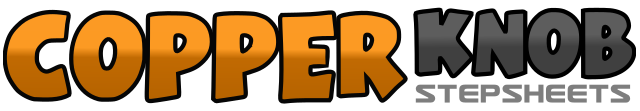 .......Count:104Wall:2Level:Intermediate.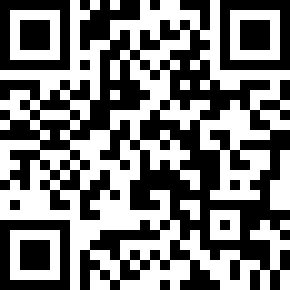 Choreographer:Ng Jane (SG) - May 2013Ng Jane (SG) - May 2013Ng Jane (SG) - May 2013Ng Jane (SG) - May 2013Ng Jane (SG) - May 2013.Music:Blanca & Francesco eil punto DappoggicBlanca & Francesco eil punto DappoggicBlanca & Francesco eil punto DappoggicBlanca & Francesco eil punto DappoggicBlanca & Francesco eil punto Dappoggic........1 2 3&4Step R side together L, R side together side5 6 7&8Step L side together R, L side together side1 2 3&4R Back Rock Recover L, R Side together side5 6 7&8L 1/4 L Back Rock Recover R, Forward L Cha Cha1 2 3&4Step R Forward  Pivot 1/2 L, weight on L,.Forward R Cha Cha5 6 7&8Step L Forward  Pivot 1/4 R. weight on R, forward L Cross Cha Cha1 2 3 4R Cross. L step Back. R Side Step. L Scuff1 2 3&4L Forward Rock . Recover R. L Cha Cha Back5 6 7&8R Back Rock Recover L. Forward  R Cha Cha1 2 3&4Step L Forward. Pivot 1/2 R. Forward L Cha Cha5 6 7&8Step R Forward. Pivot 1/2 L. Forward R Cha Cha1 2 3&4L Cross Rock Recover R. L Side Cha Cha (L arm cross in front face R corner, R arm up behind)5 6 7&8R Cross Rock Recover L. R Side Cha Cha (R arm cross in front face L corner, L arm up behind)1 2 3&4L Step Forward. 1/2 Turn R., ½ R back  L Cha Cha5 6 7&8R Back Rock 1/2 Turn L back. R Cha Cha1 2 3&4L Side Rock Recover R . On Spot  L Cha Cha5 6 7&8R Side Rock Recover L. On Spot R Cha Cha1 2 3&4L Forward. R Cross Step In Front. L Lock Step Back5 6 7&R Touch Back Unwind 1/2 R. weight on R, Forward L Cha Cha1 2 3&4R Kick Across L. Kick to R Diag. On Spot R Cha Cha5 6 7&8L kick Across R . Kick to L Diag .On Spot L Cha Cha1&2 3&4R Hip Bump RLR. L Hip Bump LRL5 6 7 8Step R Ball Forward.Roll Hip 1/4 Turn L X 21 2 3 4Step Forward Out Out R.L. Back In In R L5 6 7 8Repeat1 2 3 4Hip roll from L to R (2 Roll), end weight on L.